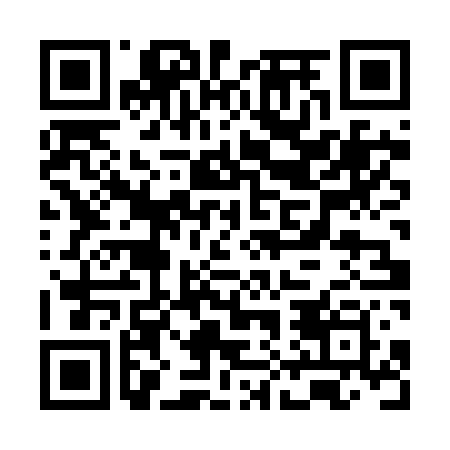 Ramadan times for Xingshan County, ChinaMon 11 Mar 2024 - Wed 10 Apr 2024High Latitude Method: Angle Based RulePrayer Calculation Method: Muslim World LeagueAsar Calculation Method: ShafiPrayer times provided by https://www.salahtimes.comDateDayFajrSuhurSunriseDhuhrAsrIftarMaghribIsha11Mon5:325:326:5212:474:106:426:427:5812Tue5:305:306:5112:474:106:436:437:5913Wed5:295:296:5012:464:106:446:448:0014Thu5:285:286:4812:464:116:456:458:0015Fri5:265:266:4712:464:116:456:458:0116Sat5:255:256:4612:464:116:466:468:0217Sun5:245:246:4512:454:116:476:478:0318Mon5:235:236:4312:454:116:476:478:0319Tue5:215:216:4212:454:126:486:488:0420Wed5:205:206:4112:444:126:496:498:0521Thu5:195:196:4012:444:126:496:498:0622Fri5:175:176:3812:444:126:506:508:0623Sat5:165:166:3712:444:126:516:518:0724Sun5:155:156:3612:434:126:516:518:0825Mon5:135:136:3512:434:136:526:528:0826Tue5:125:126:3312:434:136:536:538:0927Wed5:115:116:3212:424:136:536:538:1028Thu5:095:096:3112:424:136:546:548:1129Fri5:085:086:2912:424:136:556:558:1230Sat5:065:066:2812:414:136:556:558:1231Sun5:055:056:2712:414:136:566:568:131Mon5:045:046:2612:414:136:566:568:142Tue5:025:026:2412:414:136:576:578:153Wed5:015:016:2312:404:136:586:588:154Thu4:594:596:2212:404:136:586:588:165Fri4:584:586:2112:404:136:596:598:176Sat4:574:576:2012:394:137:007:008:187Sun4:554:556:1812:394:137:007:008:198Mon4:544:546:1712:394:137:017:018:199Tue4:534:536:1612:394:137:027:028:2010Wed4:514:516:1512:384:137:027:028:21